г. Петропавловск-Камчатский		                «12»   января   2015 года В целях информирования граждан, получателей социальных услуг, поставщиков социальных услуг, иных заинтересованных органов и организаций о порядке и условиях предоставления социальных услуг с 01 января 2015 года, требованиях к организации социального обслуживания, предусмотренных Федеральным законом от 28.12.2013 № 442-ФЗ «Об основах социального обслуживания граждан в Российской Федерации»ПРИКАЗЫВАЮ:Утвердить План информационно-разъяснительной работы по реализации Федерального закона от 28.12.2013 № 442-ФЗ «Об основах социального обслуживания граждан в Российской Федерации» согласно приложению к настоящему приказу.Министр					                                               И.Э. Койрович                                                                                     Приложение  к приказу Министерства социального 	 развития и труда	 Камчатского  края	от 12 января 2015 года   2-пПлан информационно-разъяснительной работы по реализации Федерального закона от 28.12.2013 № 442 – ФЗ «Об основах социального обслуживания граждан в Российской Федерации»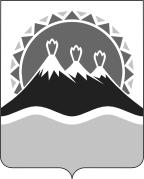 МИНИСТЕРСТВО СОЦИАЛЬНОГО РАЗВИТИЯ  И ТРУДАКАМЧАТСКОГО КРАЯПРИКАЗ № 2-пОб утверждении Плана информационно-разъяснительной ра-боты по реализации Федерального закона от 28.12.2013 № 442-ФЗ «Об основах социального обслуживания граждан в Российской Федерации» №п/пНаименование мероприятияСрок исполненияОтветственные исполнители1.Информационно – методическое сопровождение информационно - разъяснительной работы1.Информационно – методическое сопровождение информационно - разъяснительной работы1.Информационно – методическое сопровождение информационно - разъяснительной работы1.1.Опубликование на официальном сайте Министерства социального развития и труда Камчатского края (www.kamchatka.gov.ru), учреждений социального обслуживания населения Камчатского края  информационных, справочных, методических материалов,  нормативно – правовых документовВесь период  2015 годМинистерство социального развития и труда Камчатского края, краевые государственные учреждения социальной защиты1.2.Оформление и систематическое обновление информационных стендов по вопросам принятия  нового законодательства  в  государственных учреждениях социального обслуживания населенияВесь период  2015 годКраевые государственные учреждения социальной защиты1.3.Разработка методических рекомендаций Министерства социального развития и труда Камчатского края, информационных  материалов по  разъяснению реализации  нового законодательстваФевраль – апрель 2015 годаМинистерство социального развития и труда Камчатского края1.4.Организация работы «горячей линии» телефонной связи  Министерства социального развития и труда Камчатского края по вопросам предоставления социальных услуг, в рамках нового законодательства   по телефонам: 8(4152) 42-83-60 Январь - июнь 2015 годаМинистерство социального развития и труда Камчатского края2.Организационное сопровождение информационно – разъяснительной работы2.Организационное сопровождение информационно – разъяснительной работы2.Организационное сопровождение информационно – разъяснительной работы2.1.Подготовка  новостных сюжетов в телепрограммах на телекомпании «Причал»,  ВГТРК, «Камчатка»,  по актуальным  вопросам предоставления социальных услуг  в рамках нового законодательстваЕжеквартально2015 годМинистерство социального развития и труда Камчатского края2.2.Проведение совещаний, семинаров с директорами государственных учреждений  Камчатского края, органами местного самоуправления  в Камчатском края  по вопросам реализации Федерального закона от 28.12.2013 года № 442-ФЗФевраль,апрель2015 годаМинистерство социального развития и труда Камчатского края2.3.Организация и проведение  обучающих семинаров для специалистов государственных учреждений социального обслуживания по вопросам реализации Федерального закона от 28.12.2013 года № 442-ФЗАпрель 2015 годаМинистерство социального развития и труда Камчатского края2.4.Организация работы по разъяснению прав, обязанностей и условий получения социальных услуг для получателей социальных услуг  в государственных учреждениях социального обслуживанияЯнварь- июль2015Краевые государственные учреждения социального обслуживания2.5.Проведение  консультационных встреч, «круглых столов» с представителями некоммерческих общественных организаций по разъяснению условий предоставления социальных услуг, в связи со вступлением в силу Федерального закона от 28.12.2013 года № 442-ФЗЯнварь-май 2015 годаМинистерство социального развития и труда Камчатского края2.6.Участие в работе  Ассоциации социальных работников Камчатки  по вопросу  «Итоги реализации Федерального закона от 28.12.2013 года № 442-ФЗ за первое полугодие 2015 года»Август 2015 годаМинистерство социального развития и труда Камчатского края3. Анализ  информированности по предоставлению государственными учреждениями социального обслуживания населения Камчатского края социальных услуг3. Анализ  информированности по предоставлению государственными учреждениями социального обслуживания населения Камчатского края социальных услуг3. Анализ  информированности по предоставлению государственными учреждениями социального обслуживания населения Камчатского края социальных услуг3.1.Анализ планов информационно-разъяснительной работы по предоставлению социальных услуг органов местного самоуправления муниципальных образований в Камчатском крае, в рамках нового законодательстваЕжеквартально2015 года Министерство социального развития и труда Камчатского края, отделы социальной защиты населения  3.2.Ежемесячный  мониторинг  проведения  информационно-разъяснительной работы среди получателей и поставщиков социальных услуг,  в рамках нового законодательстваЕжемесячноИюль 2015 года  Министерство социального развития и труда Камчатского края, отделы социальной защиты населения  3.3.Проведение анкетирования  получателей и поставщиков социальных услуг по вопросам, связанным с предоставлением  социальных услуг  в государственных учреждениях социального обслуживания, в соответствие с  Федеральным законом от 28.12.2013 года № 442-ФЗЯнварь-июнь2015 годаМинистерство социального развития и труда Камчатского края, отделы социальной защиты населения  3.4.Рассмотрение результатов мониторинга об информированности получателей социальных услуг о введении в действие Федерального закона от 28.12.2013 № 442-ФЗ на заседании Общественного советаИюль 2015 годаМинистерство социального развития и труда Камчатского края